МЕЖДУНАРОДНАЯ (ДИСТАНЦИОННАЯ) ОЛИМПИАДА ПО ПСИХОЛОГИИ  (ДЛЯ СТУДЕНТОВ, МАГИСТРАНТОВ ПСИХОЛОГИЧЕСКИХ ФАКУЛЬТЕТОВ)ИНФОРМАЦИОННОЕ ПИСЬМО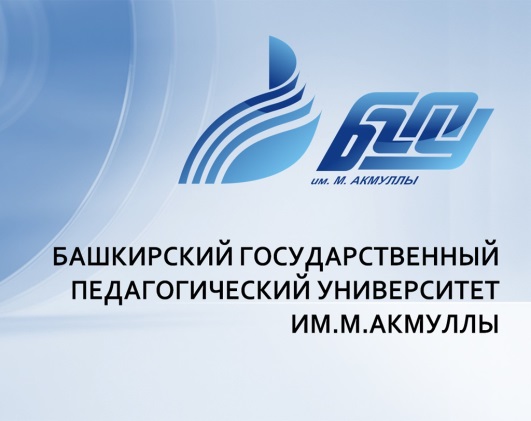 17-23 апреля 2023 годаУфаФакультет психологии БГПУ им. М.Акмуллы проводит Международную (дистанционную) олимпиаду по психологии, целью которой является повышение интереса студентов, магистрантов, аспирантов к психологической науке и практике. ПРАВИЛА УЧАСТИЯДля того, чтобы принять участие в олимпиаде, необходимо заполнить заявку на участие и выслать ее нам на электронную почту до 16 апреля включительно. Приславшим заявку 17 апреля будут отправлены на электронную почту задания олимпиады, решение которых каждый участник должен прислать на нашу электронную почту (olimp.fp@yandex.ru) до 23 апреля включительно. Название файла решения в формате Microsoft Word обязательно должно содержать фамилию участника (к примеру, «Решение олимпиады Иванов» без кавычек). Проверка олимпиады закончится 23 апреля, тогда же будут объявлены победители олимпиады. В течение двух недель с момента объявления итогов олимпиады будет организована почтовая рассылка материалов (дипломов) участникам и победителям. Участие в олимпиаде – БЕСПЛАТНОЕ.СТРУКТУРА ОЛИМПИАДЫОлимпиада состоит из четырех блоков.I блок – эссе.  Участник олимпиады должен написать эссе на предложенную тему (с презентацией).II блок – открытый вопрос. Участник олимпиады должен ответить на один открытый вопрос, предполагающих полный и развернутый ответ. III блок – решение кейса. Участник олимпиады должен решить кейс на заданную тему. IV блок – написание кейса на предложенную тему (со своим вариантом решения).ПОДВЕДЕНИЕ ИТОГОВПо результатам олимпиады будут определяться победители, занявшие 1, 2 и 3 места в каждой из секций участников (студенты, магистранты, работающие специалисты). При большом количестве участников количество призовых мест увеличивается. Особыми дипломами будут отмечены самые оригинальные и нестандартные работы. Результаты будут объявлены 23 апреля.УСЛОВИЯ УЧАСТИЯ В ОЛИМПИАДЕЗаявку на участие в олимпиаде необходимо прислать до 16 апреля 2023 г. (включительно) по электронной почте: olimp.fp@yandex.ru. Заявки, направленные позже указанного срока, к рассмотрению приниматься не будут. ОРГКОМИТЕТ ОЛИМПИАДЫПредседатель оргкомитета олимпиады –Халикова Лилия Рашитовна, кандидат педагогических наук, доцент, декан факультета психологии БГПУ им. М. Акмуллы; Зам. председателя: Шаяхметова Эльвира Шигабетдиновна, доктор биологических наук, профессор, зав. кафедрой возрастной и социальной психологии БГПУ им. М.Акмуллы;Члены оргкомитета:Митина Галина Владимировна, кандидат философских наук, доцент кафедры возрастной и социальной психологии БГПУ им. М.Акмуллы;Шурухина Галина Анатольевна, кандидат психологических наук, доцент кафедры возрастной и социальной психологии БГПУ им. М.Акмуллы;Нугаева Альфия Нигматзяновна, старший преподаватель кафедры возрастной и социальной психологии БГПУ им. М.Акмуллы;Валишина Альбина Маратовна, старший преподаватель кафедры возрастной и социальной психологии БГПУ им. М.Акмуллы.ЗАЯВКА НА УЧАСТИЕ В ОЛИМПИАДЕПочтовый адрес Оргкомитета: 450000 Россия, Республика Башкортостан, г. Уфа, ул. Чернышевского, 25а, к. 116, ФГБОУ ВПО «Башкирский государственный педагогический университет им. М.Акмуллы», кафедра возрастной и социальной психологии.E-mail: olimp.fp@yandex.ruФ.И.О. участника:Место учебы (работы):Олимпиада:Психология Секция участия (выбрать одну):студент/магистрант/аспирантАдрес (на этот адрес будут высылаться материалы, почтовый индекс и получатель обязательны):E-mail:Контактный телефон: